ПроектРОССИЙСКАЯ ФЕДЕРАЦИЯ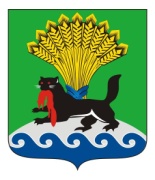 ИРКУТСКАЯ ОБЛАСТЬИРКУТСКОЕ РАЙОННОЕ МУНИЦИПАЛЬНОЕ ОБРАЗОВАНИЕДУМАР Е Ш Е Н И ЕПринято на заседании Думыот «____»__________ 20___г.				                   №___________/рдг. ИркутскО принятии на 2023 год осуществления части полномочий поселений, входящих в состав Иркутского района, по решению вопроса местного значения «составление и рассмотрение проекта бюджета поселения, утверждение и исполнение бюджета поселения, осуществление контроля за его исполнением, составление и утверждение отчета об исполнении бюджета поселения» в  части разработки прогноза социально-экономического развития поселения на очередной финансовый год и плановый период В целях формирования проектов бюджетов поселений Иркутского района на очередной финансовый год и плановый период, учитывая решения Дум поселений Иркутского района, руководствуясь  Бюджетным кодексом Российской Федерации, статьями 14, 15, 17  Федерального Закона  от  06 октября 2003 года № 131-ФЗ «Об общих принципах организации местного самоуправления в Российской Федерации», решением Думы Иркутского района от 30 октября 2014 года № 02-13/рд «Об утверждении Порядка заключения соглашений органами местного самоуправления Иркутского районного муниципального образования с органами местного самоуправления поселений, входящих в состав Иркутского районного муниципального образования, о передаче осуществления части полномочий по решению вопросов местного значения», статьями 9, 25, 53 Устава Иркутского района, Дума Иркутского районаРЕШИЛА:1.оПринять на 2023 год осуществление части  полномочий поселений Иркутского района по решению вопроса местного значения «составление и рассмотрение проекта бюджета поселения, утверждение и исполнение бюджета поселения, осуществление контроля за его исполнением, составление и утверждение отчета об исполнении бюджета поселения»  в  части разработки прогноза социально-экономического развития поселения на очередной финансовый год и плановый период, а именно:1.1. Сбор статистических данных о работе предприятий и организаций в отчетном периоде;1.2. Анализ сценарных условий функционирования экономики Российской Федерации на отчетный год и плановый период;1.3. Анализ основных параметров прогноза Российской Федерации на отчётный год и плановый период;1.4. Анализ основных параметров прогноза Иркутской области на отчётный год и плановый период;1.5. Выявление тенденций развития Российской Федерации и Иркутской области, оказывающих влияние на социально-экономическое развитие Иркутского района;1.6. Выявление основных трендов социально-экономического и демографического развития поселения на плановый период;1.7. Выявление основных тенденций развития хозяйствующих субъектов размещённых на территории поселения;1.8. Формирование прогноза развития поселения в плановом периоде;1.9. Составление краткой пояснительной записки к прогнозу социально-экономического развития поселения на очередной финансовый год и плановый период.2. Объем межбюджетных трансфертов, передаваемых из бюджетов поселений Иркутского района на осуществление части полномочий, определить в размере согласно Приложению к настоящему решению. Межбюджетные трансферты отразить в доходной части бюджета Иркутского района в соответствии с Бюджетным кодексом Российской Федерации.3.  Администрации Иркутского района:1) обеспечить заключение соглашений с администрациями поселений Иркутского района  о передаче с 01 января 2023 года осуществления части полномочий поселений на уровень муниципального района;2) в срок до принятия  районного бюджета  на 2023 год и на плановый период 2024 и 2025 годы представить в Думу Иркутского района копии заключенных соглашений с информацией о дате и источнике их  официального опубликования.  4. Настоящее решение вступает в силу с момента опубликования.5.1Настоящее решение опубликовать в газете «Ангарские огни», разместить на официальном сайте www.irkraion.ru.6.оКонтроль исполнения настоящего решения возложить на постоянную комиссию по бюджетной, финансово-экономической политике и муниципальной собственности.№______________/рд«____»   ____________20____ г.    Переченьпоселений, передающих на 2023 год осуществление части  полномочий по решению вопроса местного значения «составление и рассмотрение проекта бюджета поселения, утверждение и исполнение бюджета поселения, осуществление контроля за его исполнением, составление и утверждение отчета об исполнении бюджета поселения» в части разработки прогноза социально-экономического развития поселения на очередной финансовый год и плановый период на уровень муниципального района, и объем межбюджетных трансфертовМэр Иркутского района       Председатель Думы                      Иркутского района    Л.П. Фролов                       П.Н. НовосельцевПриложениек решению  Думы Иркутского районаот «___»_________20___г.№  _________/рд№строкиМуниципальное образование (поселение)Реквизиты решения Думы поселенияОбъем межбюджетных трансфертов (руб.)1Большереченское МОот 21.07.2022 № 110-4/дгп25839,482Голоустненское МОот 28.07.2022 № 05-21/ДСП25839,483Гороховское МОот 28.07.2022 № 4-69-5дсп25839,484Карлукское МОот 28.07.2022 № 120-459/ДСП25839,485Мамонское МОот 02.08.2022 № 61-285/д25839,486Усть-Балейское МОот 28.07.2022 № 63-228-4/ДСП25839,487Никольское МОот 24.08.2022 № 41-241/дсп25839,488Молодежное МОот 18.08.2022 № 06-03/25839,489Максимовское МОот 10.08.2022 № 64-168/ДСП25839,4810Сосновоборское МОот 27.07.2022 № 05-36/Дсп25839,4811Усть-Кудинское МОот 28.07.2022 № 61-199/дсп25839,4812Ревякинское МОот 18.08.2022 № 06-26/дсп25839,4813Дзержинское МОот 27.07.2022 № 64/308-ДСП25839,4814Оёкское МОот 26.08.2022 № 58-41 Д/сп25839,4815Ушаковское МОот 27.07.2022 № 4625839,4816Ширяевское МОот 28.07.2022 № 124-425/ДСП22254,8117Смоленское МОот 25.08.2022 №67-167 ДСП25839,48